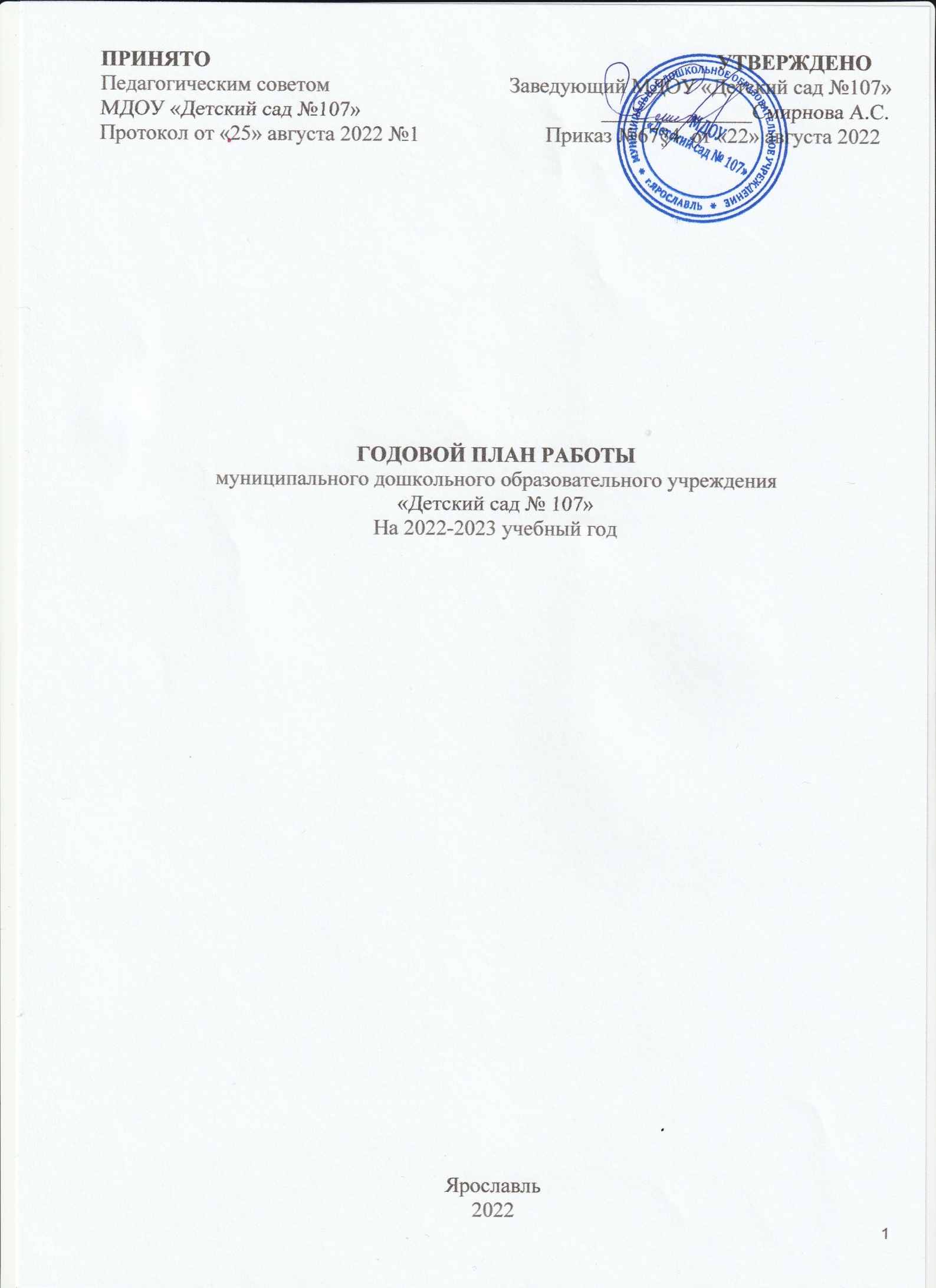 1СОДЕРЖАНИЕБлок I. ВОСПИТАТЕЛЬНАЯ И ОБРАЗОВАТЕЛЬНАЯ ДЕЯТЕЛЬНОСТЬ	3Работа с воспитанниками	3Взаимодействие с семьями воспитанников	3Общие мероприятия	3Родительские собрания	4Блок II. ОРГАНИЗАЦИОННАЯ И МЕТОДИЧЕСКАЯ ДЕЯТЕЛЬНОСТЬ	5Нормотворчество	5Разработка локальных, распорядительных актов и служебных документов 5Обновление локальных актов, служебных документов	6Организационные и методические мероприятия	6БЛОК III. УПРАВЛЕНЧЕСКАЯ ДЕЯТЕЛЬНОСТЬ	7Работа с кадрами	7Организация труда и оформление кадровых документов	7Аттестация педагогических работников	7Семинары (вебинары) для педагогических работников	7Педагогические советы	8БЛОК IV. АДМИНИСТРАТИВНО-ХОЗЯЙСТВЕННАЯДЕЯТЕЛЬНОСТЬ И КОНТРОЛЬ	8Безопасность	8Антитеррористическая защищенность	8Организация ГО и предупреждение ЧС	9Пожарная безопасность	9Административно-хозяйственная деятельность	10Контроль и оценка деятельности	11Внутренний контроль деятельности	11Внутренняя система оценки качества образования	13Цели и задачи МДОУ «Детский сад № 107» на 2022-2023 учебный годПо результатам анализа деятельности детского сада за прошедший год и с учетом направлений программы развития и основной образовательной программой дошкольного образования, необходимо:Обеспечить полноценные условия для образования, воспитания, хозяйственно- бытового обслуживания и питания детей исходя из новых санитарных правил и норм;Предусмотреть безопасные условия жизнедеятельности детского сада;Организовать помощь для родителей детей, не посещающих детский сад;Сохранить и укрепить физическое здоровье воспитанников. Для достижения намеченных целей необходимо:Контролировать соблюдение условий жизнедеятельности;Провести инструктажи и тренировки по пожарной безопасности и организации ГО и ЧС;Закупить новые электронные средства обучения, мебель, сантехприборы;Усилить работу консультационного центра для родителей детей, не посещающих детский сад;Ввести	в	работу	с	воспитанниками	новые	физкультурно-оздоровительные мероприятия.Блок I. ВОСПИТАТЕЛЬНАЯ И ОБРАЗОВАТЕЛЬНАЯ ДЕЯТЕЛЬНОСТЬРабота с воспитанникамиВзаимодействие с семьями воспитанниковОбщие мероприятияРодительские собранияБлок II. ОРГАНИЗАЦИОННАЯ И МЕТОДИЧЕСКАЯ ДЕЯТЕЛЬНОСТЬНормотворчествоРазработка	локальных,	распорядительных	актов	и	служебных документовОбновление локальных актов, служебных документовОрганизационные и методические мероприятияБЛОК III. УПРАВЛЕНЧЕСКАЯ ДЕЯТЕЛЬНОСТЬРабота с кадрамиОрганизация труда и оформление кадровых документовАттестация педагогических работниковСеминары (вебинары) для педагогических работниковПедагогические советыБЛОК IV. АДМИНИСТРАТИВНО-ХОЗЯЙСТВЕННАЯ ДЕЯТЕЛЬНОСТЬ И КОНТРОЛЬБезопасностьАнтитеррористическая защищенностьОрганизация ГО и предупреждение ЧСПожарная безопасностьАдминистративно-хозяйственная деятельностьКонтроль и оценка деятельностиВнутренний контроль деятельностиВнутренняя система оценки качества образованияПриложение № 1 к годовому плану МДОУ «Детский сад № 107» на 2022/2023 учебный годГРАФИК ОПЕРАТИВНЫХ СОВЕЩАНИЙ ПРИ ЗАВЕДУЮЩЕМ НА 2021/2022 УЧЕБНЫЙ ГОДМероприятиеСрокОтветственныйКорректировка	календарного	плана воспитательной работы с целью включения блоканаучно-исследовательских  мероприятийСентябрьСтарший воспитательРеализация		основной		образовательной программы	дошкольного	образования	МДОУДетский сад № 107,  утвержденной заведующимВ	течение годаВоспитателиВыполнение	плана	занятий	по	обучениювоспитанников мерам пожарной безопасностиВ	течениегодаВоспитателиВыполнение	плана	летней	оздоровительной работыИюнь, июль, август	2023годаВоспитателиМероприятиеСрокОтветственныйОформление	и	обновление	информационныхуголков и стендов для родителейВ течениегодаВоспитателиСоставление и реализация плана индивидуальной работы	с	неблагополучными	семьями	–психолого-педагогическая	поддержка	детей	и родителейПо необходимостиСтарший воспитатель, педагог-психологАнкетирование по текущим вопросамВ течение годаСтарший воспитатель,воспитателиКонсультирование по текущим вопросамВ течение годаЗаведующий, старший воспитатель,воспитателиДни открытых дверейАпрель,июньСтаршийвоспитательПодготовка и вручение раздаточного материалаВ течение годаСтарший воспитатель,воспитателиСрокиТематикаОтветственныеI. Общие родительские собранияI. Общие родительские собранияI. Общие родительские собранияСентябрьОсновные	направления	воспитательно- образовательной деятельности и работы детского сада в 2022/2023 учебном году;Внесение изменений в календарный план воспитательной работы в целях включения блоканаучно-исследовательских  мероприятийЗаведующий,Старший воспитательОктябрьНовые требования законодательства по пожарной безопасности. Порядок действий при эвакуацииЗаведующий Ответственный	за пожарнуюбезопасностьДекабрьРезультаты	воспитательно-образовательной деятельности по итогам учебного полугодияЗаведующий,старший воспитательЯнварьИспользование	дистанционных	технологий	в процесс воспитания и обученияЗаведующий, старшийвоспитательМайИтоги работы детского сада в 2022/2023 учебном году,	организация	работы	в	летнийоздоровительный периодЗаведующий, старшийвоспитательII. Групповые родительские собранияII. Групповые родительские собранияII. Групповые родительские собранияСентябрьМладшая группа: «Адаптационный период детей в детском саду»Воспитатель младшей	группы,педагог-психологСентябрьсредняя	группа: Установочное собрание «Организация воспитательно-образовательного пространства в группах»  (цели и задачи на новый учебный год; программы технологии, развивающая предметно-пространственная среда в группах).Воспитательсредней	группы, педагог-психологСентябрьстаршая группа: «Старший дошкольный возраст. Какой он?»подготовительная группа:«Дети и родители на школьном старте»Воспитателистаршей группывоспитатели подготовительной группыОктябрьМладшая, средняя, старшая и подготовительная группы: «Типичные случаи детского травматизма,меры его предупреждения»Воспитатели группНоябрьМладшая	группа:	«Сохранение	и	укрепление здоровья младших дошкольников»Воспитатель младшей группыСредняя	группа:	«Особенности	и	проблемы речевого развития у детей среднего дошкольноговозраста»Воспитательсредней группыСтаршая и подготовительная группы: «Подготовка дошкольников 6–7 лет к овладению грамотой»Воспитательстаршей	группы, учитель-логопедДекабрьМладшая, средняя, старшая и подготовительная группы: «Организация и проведение новогоднихутренников»Воспитатели группФевральМладшая группа: «Социализация детей младшего дошкольного	возраста.	Самостоятельность	исамообслуживание»Воспитатель младшей группыФевральСредняя группа: «Причины детской агрессивности и способы ее коррекции»Воспитательсредней	группы, педагог-психологФевральСтаршая и подготовительная группы: «Подготовка к выпускному»Заведующий, воспитательстаршей группыАпрельМладшая,  средняя,  старшая  и  подготовительнаягруппы:	«Обучение	дошкольников	основам безопасности жизнедеятельности»Воспитатели группИюньМладшая и средняя группы: «Что такое мелкая моторика и почему так важно ее развивать»Воспитательмладшей и средней группИюньСтаршая и подготовительная группы: «Подготовка детей к обучению в школе»Заведующий, старший воспитатель,педагог-психологIII. Собрания для родителей будущих воспитанников детского садаIII. Собрания для родителей будущих воспитанников детского садаIII. Собрания для родителей будущих воспитанников детского садаМайОрганизационное	родительское	собрание	для родителей, дети которых зачислены на обучение в2022/2023 учебном годуЗаведующийНаименование документаОснование разработкиСрокОтветственныйДокументы по питанию:ведомость контроля за рационом питания;график	смены кипяченной воды;основное менюежедневное менюиндивидуальноеСанПиН 2.3/2.4.3590- 20Октябрь- НоябрьОтветственный	за питаниеменю;гигиенический журнал;журнал    учетатемпературы	и влажности в складских помещениях;технологические документы блюд.Приказ	о	назначенииответственного	за организацию питанияСанПиН 2.3/2.4.3590- 20СентябрьЗаведующийСоставлениеинструкций	по	охране трудаТрудовой кодексНоябрь- декабрьОтветственный	за охрану трудаСоставление		и утверждение	графикаотпусковТрудовой кодексДекабрьНачальник	отдела кадровНаименование документаОснование обновленияСрокОтветственныйПоложение о питанииСанПиН 2.3/2.4.3590-20СентябрьОтветственный	запитаниеПрограмма производственногоконтроляСанПиН 2.3/2.4.3590- 20ОктябрьОтветственный	за питаниеПоложение	об	оплатетрудаИндексация окладовДекабрьБухгалтерМероприятиеСрокОтветственныйОбеспечение	реализации	ООП	ДО	с использованием сетевой формы:–переговоры	с	социальным	партнером(библиотека)–	проработка	основных	характеристик образовательной		программы,		вида	инаправленности, объема ресурсовНоябрь- декабрьЗаведующийПодписка на журналыСентябрь майСтаршийвоспитательИндивидуальная работа с	воспитателями	по запросамВ течение годаЗаведующий, СтаршийвоспитательПополнение	методического	кабинетаметодическими и практическими материаламиВ течениегодаСтаршийвоспитательРазработка	положений	и	сценариевВ течениеСтаршиймероприятий для детейгодавоспитатель МузыкальныеруководителиКорректировка ООП ДО с учетом требований законодательстваВ течение годаСтарший воспитатель,воспитателиСоставление диагностических картВ течение годаСтарший воспитатель,воспитателиМероприятиеОснованиеСрокОтветственныйПривлечение студентов к педагогическойдеятельностиПриказ Минпросвещения	от18.09.2020 № 508С сентябряЗаведующийОформление кадровых документов	по удаленной  работе  поновым требованиямФедеральный закон от 08.12.2020 № 407- ФЗС сентябряделопроизводительРабота	с	молодыми педагогамиРазработка	и внедрение системы методическойдеятельностиС сентябряСтарший воспитательФ. И. О.работникаДолжностьДата аттестациикатегорияБеляйкова Л.В.воспитательМарт-апрельперваяБерезина Н.Ю.воспитательНоябрь-декабрьвысшаяМагомедова Н.Л.воспитательНоябрь-декабрьвысшаяЯркина И.Н.воспитательНоябрь-декабрьвысшаяТемаСрокОтветственныйОбзор новых публикаций и периодики по вопросамдошкольного образованияЕжемесячноСтаршийвоспитательТребования	к	развивающей	предметно-пространственной средеСентябрьСтаршийвоспитательФормы	и	методы	работы	при	реализации воспитательно-образовательной деятельности припомощи дистанционных технологийОктябрьСтарший воспитательПрофилактика простудных заболеваний у детей восенний и зимний периодНоябрьМедработникПрофессиональное выгораниедекабрьПедагог-психологОрганизация профилактической, оздоровительнойи образовательной деятельности с детьми летомМайСтаршийвоспитательСоздание условий для поддержки инициативы исамостоятельности детейСентябрьСтаршийвоспитательИндивидуализация развивающей предметно- пространственной среды в дошкольной организации,	как   эффективное   условиеполноценного развития личности ребенкаДекабрьСтарший воспитательФизкультурно–оздоровительный климат в семьеМартИнструктор	пофизической культуреОрганизация	питания	с	учетом	СанПиН2.3/2.4.3590-20НоябрьОтветственный запитаниеТемаСрокОтветственныеУстановочный	педсовет	«Планирование деятельности  детского  сада  в  новом  учебномгоду»СентябрьЗаведующий, старший воспитательТематический	педсовет	«Сохранение	иукрепление здоровья воспитанников»НоябрьЗаведующий,медработникТематический педсовет «Использование информационно-коммуникативных технологий ИКТ  в  образовательном  и  воспитательномпроцессе»ЯнварьЗаведующий, старший воспитательИтоговый педсовет «Подведение итогов работыдетского сада в 2022-2023 учебном году»МайЗаведующий,старший воспитательМероприятиеСрокОтветственныйНаправление № 1. Воспрепятствовать проникновению постороннихНаправление № 1. Воспрепятствовать проникновению постороннихНаправление № 1. Воспрепятствовать проникновению постороннихУстановить	ограждение	по	периметрутерритории с высоким классом защиты;СентябрьЗаместитель по АХЧОснастить	здание	техническими	системами охраны:– систему наружного освещения;НоябрьОтветственный	за антитеррористическ ую защищенность изаместитель по АХЧ– систему видеонаблюдения;МайОтветственный	за антитеррористическ ую защищенность изаместитель по АХЧНаправление № 2. Минимизировать возможные последствия терактовНаправление № 2. Минимизировать возможные последствия терактовНаправление № 2. Минимизировать возможные последствия терактовАктуализировать порядок эвакуации в случаеполучения информации об угрозе совершения или о совершении терактаФевральЗаведующийПроводить	инструктажи	и	практические занятия с работникамиПо графикуОтветственный	заантитеррористическ ую защищенностьМероприятиеСрокОтветственныйНаправить ответственного по ГО и ЧС на дополнительное профессиональное обучениеСентябрьЗаведующийРазработать новую программу инструктажа по ГО и ЧСОктябрьОтветственный по ГО и ЧСРазработать	программы лекций и памятки по ГО и ЧС для внештатных работниковОктябрьОтветственный по ГО и ЧСРазработать планы тренировок по ГО и ЧС для работников и воспитанниковОктябрьОтветственный по ГО и ЧСПровести	повторный	инструктаж	для работниковНоябрьОтветственный по ГО и ЧСМероприятиеСрокОтветственныйРазработать форму журнала эксплуатации систем противопожарной защиты и регламент их технического обслуживания.Скорректировать инструкцию о мерах пожарной безопасностиСентябрь	и октябрьОтветственный	за пожарнуюбезопасностьРазработать новые планы занятий по обучению воспитанников мерам пожарной безопасностиСентябрь	и октябрьСтарший воспитатель воспитателиПровести обучение работников мерам пожарной безопасности по программам противопожарного инструктажа или по программам	дополнительного профессионального образованияОктябрьЗаведующий ,Ответственный	за пожарнуюбезопасностьРазработать график тренировок, приказ о тренировке по эвакуации, план тренировки по эвакуации, календарный план тренировкиСентябрь	и октябрьЗаведующийПровести тренировку по эвакуации при пожаре с учетом посетителейсентябрь, декабрь,февраль,майЗаведующий Ответственный	за пожарнуюбезопасностьПроверить	помещение	для	массовых мероприятийПо мере необходимос тиЗаведующий Ответственный	за пожарнуюбезопасностьРазместить информацию о пожарной сигнализации в месте установки прибора приемно-контрольного пожарного (ППКП)СентябрьОтветственный	за пожарнуюбезопасностьПроверить технические помещения, цокольные этажи и подвалыСентябрь, февраль, июньЗаведующий Ответственный	за пожарнуюбезопасностьКонтроль за обеспечением проезда пожарной техники со всех сторон в любое время годаСентябрь, февраль, июньЗаведующий Ответственный	за пожарнуюбезопасностьМероприятиеСрокОтветственныйЗамер	показаний	приборов	учетатемпературы и влажности в группахЕжедневномедработникиОрганизация питьевого режимаЕжедневноОтветственный	запитаниемЗакупка электронных средств обученияСентябрь- октябрьСтарший воспитательКонтрактный управляющийПроверка размеров мебели и ее расстановки по таблице 6.2 СанПиН 1.2.3685-2.Внешний осмотр сантехприборов и их подсчет по требованиям таблицы 6.4 СанПиН 1.2.3685-21.Закупка новой мебели и сантехники (при необходимости)Сентябрь- октябрьЗаместитель по АХЧ Контрактный управляющийЗамена состава аптечек для организации и оказания первой помощи по приказу Минздрава	от	15.12.2020СентябрьЗаместитель по АХЧ медработникСубботникиПо необходимости в октябре иапрелеЗаместитель по АХЧИнвентаризацияДекабрь и майСтарший воспитатель,зам.зав. по АХЧПроведение	самообследование	иопубликование отчетаС февраля по 20апреляЗаведующийПодготовка детского сада к приемке	к новому учебному годуМай-июльЗаведующий,заместитель по АХЧ, старший воспитательРемонт помещений, зданияИюнь,июльЗаведующий, рабочий по комплексному обслуживаниюздания, зам.зав. по АХЧПодготовка публичного докладаИюнь-июльЗаведующийПодготовка плана работы детского сада на2023/2024Июнь-августРаботники	детскогосадаРеализация	мероприятий	программыпроизводственного контроляВ течение годаЗаместитель по АХЧОбъект контроляВид контроляФормы и методыконтроляСрокОтветственныеСостояние учебно- материальной базы, финансово-хозяйственная деятельностьФронтальн ыйПосещение групп	и учебных помещенийСентябрь и декабрь,март, июнь и августЗаведующий, старший воспитатель,заместитель	по АХЧСанитарное состояние помещений группыОперативн ыйНаблюдениеЕжемесячн оМедсестра, старшийвоспитательСоблюдение	условий жизнедеятельности: параметры температуры, продолжительность проветривания,инсоляция, уровень освещения, уровень шума,	показателибезопасности пескаФронтальн ыйПосещение групп	и учебных помещенийЕженедель ноЗаведующий, медработникСвоевременная уборкаи дезинфекцияОперативныйПосещениегрупп	иЕжедневноЗаместитель	поАХЧучебных помещений,наблюдениеОрганизация питания. Выполнение норм питания.Оперативн ыйПосещение кухни	и складскихпомещенийЕжемесячн оОтветственный за организацию питанияЗаболеваемость.ПосещаемостьОперативныйПосещениегруппЕжемесячноЗаведующий,медработникПланирование воспитательно-образовательной работы с детьмиОперативн ыйАнализдокументаци иЕжемесячн оСтарший воспитательЭффективность деятельностиколлектива детского сада по формированию привычки к здоровомуобразу жизни у детей дошкольного возрастаТематическ ийОткрытый просмотрДекабрь, майЗаведующий, старший воспитательСостояниедокументации педагогов, воспитателей групп Проведение родительскихсобранийОперативн ыйАнализдокументаци и,наблюдениеОктябрь, февральСтарший воспитательСоблюдение	режима дня воспитанниковОперативн ыйАнализдокументаци и, посещение групп,наблюдениеЕжемесячн оМедсестра, старший воспитательСоблюдениетребований к прогулкеОперативныйНаблюдениеЕжемесячноСтаршийвоспитательОрганизация предметно-развивающей средыОперативн ыйПосещение групп,наблюдениеФевральСтарший воспитательОрганизация НОД по познавательному развитию	вподготовительных группахСравнительныйПосещение групп, наблюдениеМартСтарший воспитательУровень	подготовкидетей к школе. Анализ образовательнойдеятельности	за учебный годИтоговыйАнализдокументаци и,наблюдениеМайЗаведующий,старший воспитательПроведениеОперативнНаблюдение,Июнь-Старшийоздоровительныхмероприятий в режиме дняыйанализдокументаци иавгуствоспитатель, медработникАдаптация воспитанников	вдетском садуОперативн ыйНаблюдениеСентябрьСтарший воспитательНаправлениеСрокОтветственныйАнализ	качества	организации	предметно-развивающей средыАвгустСтаршийвоспитательМониторинг	качества	воспитательной	работы	вгруппах с учетом требований ФГОС дошкольного образованияЕжемесячноСтарший воспитательОценка	динамики	показателей	здоровьявоспитанников	(общего	показателя	здоровья; травматизма)Раз	вкварталМедработникАнализ информационно-технического обеспечения воспитательного и образовательного процессаНоябрь, февраль,майЗаведующий, старшийвоспитательМониторинг выполнения муниципального заданияСентябрь, декабрь,майЗаведующийАнализ своевременного размещения и обновления информации на сайте детского садаВ	течение годаЗаведующий, старшийвоспитательТемаПовесткаУчастникиУчастникиРезультатРезультатСЕНТЯБРЬСЕНТЯБРЬСЕНТЯБРЬСЕНТЯБРЬСЕНТЯБРЬСЕНТЯБРЬПодготовка к	новым видам проверокОбсудить	новые особенности проверок по Закону  от   31.07.2020№ 248-ФЗ: виды, сроки, частоту проверок.Обсудить	новые особенности проверок по Закону  от   31.07.2020№ 248-ФЗ: виды, сроки, частоту проверок.Члены	общего собрания работниковЧлены	общего собрания работниковПодчиненным	дан инструктаж о порядке действий при проверкахОрганизация питанияОбсудить	новыетребования	корганизации питания по СанПиН 2.3/2.4.3590-20Обсудить	новыетребования	корганизации питания по СанПиН 2.3/2.4.3590-20Заместительзаведующего	по АХЧ;Медработник Ответственный запитаниеЗаместительзаведующего	по АХЧ;Медработник Ответственный запитаниеРазработан перечень необходимыхмероприятий, сроки их исполнения, список ответственных лицОКТЯБРЬОКТЯБРЬОКТЯБРЬОКТЯБРЬОКТЯБРЬОКТЯБРЬПрофилакти ка гриппа и острых респираторн ых вирусных инфекцийОбсудить причины заболеваний;составить перечень мер по	профилактике инфекцийОбсудить причины заболеваний;составить перечень мер по	профилактике инфекцийМедсестра;воспитателиМедсестра;воспитателиРазработан	проект плана мероприятий по профилактикезаболеванийПодготовка тренировки по пожарной безопасност и–    Разработать    сответственным	за пожарную безопасность тактический замысел тренировки–    Разработать    сответственным	за пожарную безопасность тактический замысел тренировкиОтветственный за пожарную безопасность;заместитель заведующего по АХЧОтветственный за пожарную безопасность;заместитель заведующего по АХЧСоставлена	схема здания с отметками о тактическом замысле тренировки.Подготовлены график тренировок, приказ о тренировке	поэвакуации,	плантренировки	по эвакуации, календарный план тренировкиНОЯБРЬНОЯБРЬНОЯБРЬНОЯБРЬНОЯБРЬНОЯБРЬРегулирован иефинансово- хозяйственн ойдеятельност иПроконтролировать реализацию ПФХД;обсудитькорректировку ПФХДБухгалтер;заместитель заведующего по АХЧПолучена информация об исполнении плана;подготовлены предложения о внесении изменений в ПФХДОрганизация сетевойформы реализации образовательных программпровести переговоры с социальнымипартнерами;–обсудить	основные характеристики образовательной программы,	 вид	и направленность,			объем ресурсов,		которыеиспользует	каждая организация;распределитьобязанности	между организациями.–Заместительзаведующего	по воспитательной работе–старший воспитательРазработан договор о сетевой	форме реализации образовательных программ;составлена	сетевая образовательная программаДЕКАБРЬДЕКАБРЬДЕКАБРЬДЕКАБРЬХозяйственн оеобеспечение деятельност и детского сада–	проанализировать затраты			по		основным статьям						расходов (газоснабжение, водопотребление,	вывоз ТБО)		за		2022		год,планирование	мер экономииБухгалтер;заместитель заведующего по АХЧПодготовленыпредложения	по оптимизации расходов на хоз.обеспечениеЯНВАРЬЯНВАРЬЯНВАРЬЯНВАРЬОрганизация работы	во втором полугодии учебного года–Повысить продуктивность работы;Обсудить	порядок применениядистанционных технологий;распределить поручения		поорганизациидеятельности во втором полугодии–Заместители заведующего,–педагогические работникиРассмотрены причины срывов в работе, подготовлены	два решения по ликвидации их последствий и недопущению впредь;распределены обязанности между заместителямизаведующегоПодготовка к повышению квалификации педагоговСоставить список работников, которые подлежат обучению;выбрать организацию дополнительногоЗаместители заведующегоСоставлены:– графика обученияпрофессионального образования	из вариантов, представленныхзаместителем заведующего;–	сформировать	график посещения курсовФЕВРАЛЬФЕВРАЛЬФЕВРАЛЬФЕВРАЛЬПодготовка мероприяти й, посвященны хпраздновани ю	Днязащитника Отечества и Международ ногоженского дняУточнить	план обеспечениябезопасности;составить программу мероприятия;назначить дежурных на время	проведения мероприятияОрганизаторы мероприятий;представители родительской общественности;ответственные за безопасностьСоставлены:проект	программы мероприятия;календарный	план обеспечениябезопасности;график дежурства работников	на мероприятииОрганизация проведения самообследо ванияУтвердить	состав комиссии		посамообследованию, обязанностипредседателя	и	членов комиссии;определить формы и сроки	исполнения процедур;утвердить структуру, содержание и порядок оформления отчетастарший воспитательпредседатель педагогическогосовета;IT-специалистСоставлены проекты приказа и графика проведениясамообследованияМАРТМАРТМАРТМАРТКонтроль реализации производств енного контроляРассмотреть	отчеты исполнителей;решить	текущие вопросы;проконтролировать выполнение	программыпроизводственного контроляОтветственные за производственны й контрольРазработан	проект плана мероприятий по устранению нарушенийАПРЕЛЬАПРЕЛЬАПРЕЛЬАПРЕЛЬПодготовка мероприяти й,посвященныУточнить	план обеспечениябезопасности;составить	программуОрганизаторы мероприятий;представители родительскойСоставлены проекты:программы мероприятия;календарного	планахпраздновани ю	ДняПобедымероприятия;– назначить дежурных на время	проведения мероприятияобщественности;–	ответственные за безопасностьобеспечения безопасности;–	графика	дежурства работников		намероприятииПодготовка к	весенне- летнему периоду годаСоставить регламент уборки на теплый период года;утвердить сроки проведения субботников;организовать весенний осмотр территории;рассмотреть предложения по корректировке плана- графика потехобслуживанию здания детского садаЗаместитель заведующего по АХЧ;дворник;Составлен	проект регламента уборки;определены	сроки проведениясубботников;рассмотрены предложения		по корректировке	плана техобслуживаниязданияПланирование летней работы с детьми–	Сформировать	планмероприятий, направленных на отдых, оздоровление	и образованиеСтарший воспитатель;воспитатели;медицинский работникПодготовлен	проектплана летней работыПодготовка выпускного утренника в подготовиль ной группеРаспределить поручения;составить	программу мероприятийЗаместитель заведующего	по воспитательной работе и АХЧ;воспитатели выпускных групп;музыкальный руководительПодготовлены проекты планов:праздничных мероприятий;обеспечениябезопасности на мероприятииМАЙМАЙМАЙМАЙПодготовка программы развитияНазначить ответственных;рассмотреть порядок формированиядокумента,	типовые ошибки и недочеты, которые допускают при разработке программы;обсудить планируемуюконцепцию и ключевые ориентиры программыЗаместители заведующего;члены рабочей группыРазработан проект приказа о разработке программы развития;определена концепция и ключевые ориентиры программыПроверка готовности к текущемуремонту–	Заслушать	отчет контрактного управляющего		опроведенных закупках;Заместитель заведующего по АХЧ;ответственныйЗаслушаны	отчеты исполнителейДаны	оперативные поручениязаслушать отчет заместителя по АХЧ о состоянии помещений детского сада;обсудить текущие вопросы и проблемыза техническое обслуживаниеИЮНЬИЮНЬИЮНЬИЮНЬПодготовка детскогосада к приемке к новому учебному годуУтвердить состав комиссии;утвердить график проверки готовности к приемке;сформировать проверочный лист по проверке готовностидетского сада к новому учебному годуЗаместитель заведующего по АХЧ;заместитель заведующего по воспитательной работе;ответственный за безопасностьРазработаны проекты приказа и графика подготовки к приемкеЗавершение учебного годаПодвести	итоги деятельностиВоспитатели;заместители заведующего;–административны й персоналЗаслушана	итоговая информацияИЮЛЬИЮЛЬИЮЛЬИЮЛЬПодготовка плана работыПроанализировать работу за прошлый год;определить задачи на предстоящий год;составить проект плана мероприятий– Заместители заведующего;–административны й персоналОпределены задачи;подготовлен проект плана мероприятийОрганизация платных услугПроанализировать работу кружков и секций за прошлый год;Оптимизировать количество доп. объединенийЗаместитель заведующего по воспитательной работе;воспитателимузыкальный руководительАктуализирован перечень платных доп.объединенийАВГУСТАВГУСТАВГУСТАВГУСТНачало нового учебного годаУкомплектовать группы;ознакомить работников с графиками и планами работыЗаместители заведующего;воспитатели;Составлены:спискиукомплектованных групп по возрастам и направленностям;проекты приказов